Publicado en España el 25/06/2021 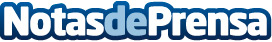 Las ventajas de contar con la ayuda de un entrenador personal. Por Tony LinarejosSi se quiere perder peso, mantenerse sano y/o ganar músculo, contratar a un entrenador personal puede ser un paso en la dirección correctaDatos de contacto:TONY LINAREJOS - ENTRENADOR PERSONALComunicado de prensa sobre los beneficios de contar con un entrenador personal633 647 151Nota de prensa publicada en: https://www.notasdeprensa.es/las-ventajas-de-contar-con-la-ayuda-de-un Categorias: Nacional Nutrición Fútbol Sociedad Madrid Entretenimiento Otros deportes http://www.notasdeprensa.es